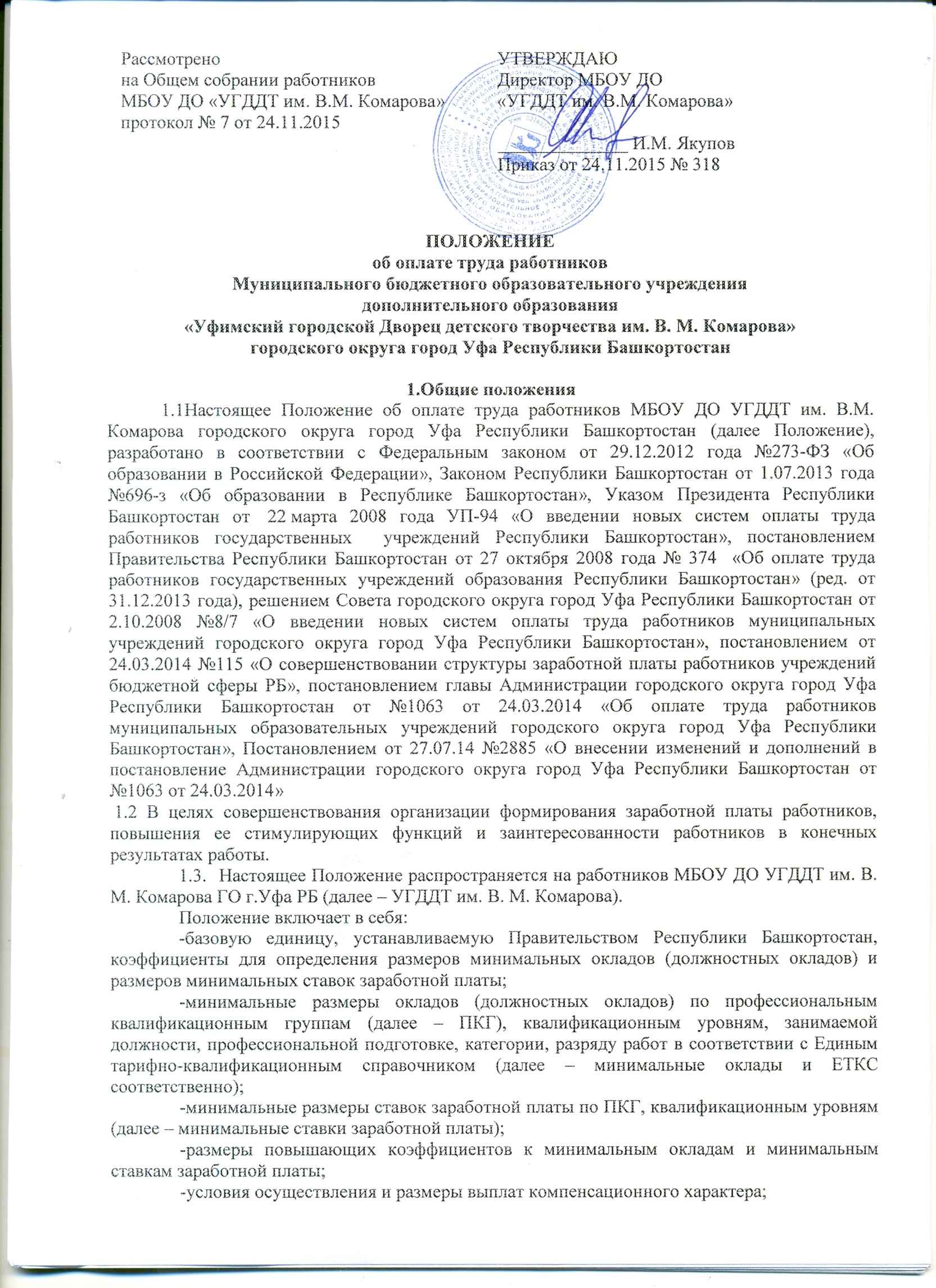 -условия осуществления и размеры выплат компенсационного характера;-условия осуществления и размеры выплат стимулирующего характера;-условия оплаты труда руководителей учреждений, включая размеры должностных окладов, размеры и условия осуществления выплат компенсационного и стимулирующего характера.1.4.	Условия оплаты труда, включая размеры ставок заработной платы, окладов работников, повышающие коэффициенты к окладам, ставкам заработной платы, выплаты компенсационного и стимулирующего характера в обязательном порядке включаются в трудовой договор.1.5.	Минимальные размеры ставок заработной платы, окладов устанавливаются с учетом базовой единицы и отнесения, занимаемых работниками должностей к профессиональным квалификационным группам, утвержденным приказами Министерства здравоохранения и социального развития Российской Федерации от 29 мая 2008 года № 247н, от 29 мая 2008 года № 248н,  от 12 мая 2008 года № 225н,  от 5 мая 2008 года № 216н, от 5 мая 2008 года № 217н, от 31 августа    2007 года № 570, от 6 августа 2007 года № 526, от 26 августа 2010 г. № 761н. 1.6.	Размеры окладов  и ставок заработной платы работников устанавливаются руководителем УГДДТ им. В. М. Комарова на основе минимальных окладов и минимальных ставок заработной платы, требований к профессиональной подготовке и уровню квалификации, которые необходимы для осуществления соответствующей профессиональной деятельности, с учетом сложности и объема выполняемой работы.1.7. Оплата труда методистов, педагогов дополнительного образования устанавливается исходя из тарифицируемой педагогической нагрузки. Оплата за фактическую нагрузку определяется путем умножения размеров ставок заработной платы работников на фактическую нагрузку и деления полученного произведения на установленную норму часов преподавательской работы за ставку заработной платы, являющуюся нормируемой частью педагогической работы, установленной  приказом Министерства образования и науки Российской Федерации от 24.12.2010года № 2075 «О продолжительности рабочего времени (норме часов педагогической работы за ставку заработной платы) педагогических работников образовательных учреждений».1.8.	Месячная заработная плата работника, полностью отработавшего за этот период норму рабочего времени и выполнившего нормы труда (трудовые обязанности), не может быть ниже установленного законодательством минимального размера оплаты труда.1.9.	Оплата труда работников, занятых по совместительству, а также на условиях неполного рабочего времени или неполной рабочей недели, производится пропорционально отработанному времени. Определение размеров заработной платы по основной должности, а также по должности, занимаемой в порядке совместительства, производится раздельно по каждой должности.1.10. Лица, кроме медицинских и фармацевтических, не имеющие специальной подготовки или стажа работы, установленных в требованиях к квалификации, но обладающие достаточным практическим опытом и выполняющие качественно и в полном объеме возложенные на них должностные обязанности, по рекомендации аттестационной комиссии могут быть назначены на соответствующие должности так же, как и лица, имеющие специальную подготовку и стаж работы.1.11.	Наименования должностей или профессий и квалификационные требования к ним должны соответствовать наименованиям и требованиям, указанным в ЕТКС и Едином квалификационном справочнике должностей руководителей, специалистов и служащих (далее – ЕКС).1.12.	Фонд оплаты труда работников УГДДТ им. В. М. Комарова формируется на календарный год исходя из объема лимитов бюджетных обязательств бюджета городского округа город Уфа Республики Башкортостан и средств, поступающих от предоставления платных услуг населению.Средства на оплату труда, формируемые за счет ассигнований бюджета городского округа город Уфа Республики Башкортостан, могут направляться учреждением на выплаты стимулирующего характера. При этом, начиная с 1 января 2010 года, объем средств на указанные выплаты не может быть менее 30 процентов средств на оплату труда, формируемых за счет ассигнований бюджета городского округа город Уфа Республики Башкортостан.На оплату труда сотрудников, занятых оказанием дополнительных платных образовательных услуг (ДПОУ), работников, учителей, администрации, обслуживающего персонала, - используется 50 % полученных средств. Надбавка к оплате труда директора МБОУ ДО УГДДТ им.В.М. Комарова из средств, полученных за оказание ДПОУ, устанавливается по согласованию с вышестоящим органом образования и согласно смете. 1.13.	Руководитель УГДДТ им. В. М. Комарова несет ответственность за своевременное и правильное установление размеров заработной платы работникам согласно  законодательству.1.14.	Настоящее Положение утверждено с учетом мнения представительного органа работников УГДДТ им. В. М. Комарова (Собрания трудового коллектива).2. Порядок и условия оплаты труда работников2.1.	Минимальные размеры окладов работников устанавливаются на основе отнесения занимаемых ими должностей к ПКГ, квалификационным уровням, разряду работ в соответствии с ЕТКС с учетом их профессиональной подготовки, категории; минимальные размеры ставок заработной платы - по ПКГ, а так же % от оказания дополнительных платных образовательных услуг.2.2.	К минимальным окладам, ставкам заработной платы  с учетом обеспечения финансовыми средствами руководителем УГДДТ им. В. М. Комарова  устанавливаются следующие повышающие коэффициенты:2.3.	Размер выплаты по повышающему коэффициенту (надбавки) к ставке заработной платы, окладу определяется путем умножения размера ставки заработной платы, оклада работника на повышающий коэффициент. 2.4. Выплаты по повышающим коэффициентам носят стимулирующий характер.Применение всех повышающих коэффициентов к окладу, ставке заработной платы не образует новый оклад, ставку заработной платы и не учитываются при начислении компенсационных и стимулирующих выплат.2.5.	Повышающий коэффициент к окладу по занимаемой должности устанавливается работникам в зависимости от отнесения должности к соответствующей категории или квалификационному уровню по ПКГ.2.6.	Персональный повышающий коэффициент к окладу, ставке заработной платы может быть установлен работникам с учетом уровня их профессиональной подготовки, сложности или важности выполняемой работы, степени самостоятельности и ответственности при выполнении поставленных задач.Решение об установлении персонального повышающего коэффициента к окладу, ставке заработной платы и его размере принимается руководителем  УГДДТ им. В. М. Комарова  персонально в отношении конкретного работника на основании решения Совета УГДДТ им. В. М. Комарова .Максимальный размер персонального повышающего коэффициента -  1,852.7.	С учетом условий труда работникам устанавливаются выплаты компенсационного характера, предусмотренные разделом 8 настоящего Положения.2.8.	Работникам устанавливаются стимулирующие выплаты, предусмотренные Положением о материальном стимулировании работников УГДДТ им. В. М. Комарова   .3. Условия оплаты труда руководителя  учреждения, его заместителей и заведующих отделами3.1.	Заработная плата руководителя, его заместителей и заведующих отделом состоит из должностного оклада, выплат компенсационного и стимулирующего характера.3.2. Должностной оклад руководителя учреждения ежегодно устанавливается в кратном отношении к средней заработной плате работников, относимых к основному персоналу УГДДТ им. В. М. Комарова, с учетом группы по оплате труда:3.3. Размеры должностных окладов заместителя руководителя учреждения, устанавливаются на 10 % ниже оклада руководителя.3.4.	Объемные показатели деятельности учреждения и порядок отнесения их к группам по оплате труда руководителей учреждений осуществляется в соответствии с разделом 13  Примерного положения, утвержденного постановлением главы Администрации ГО г.Уфа  РБ №7353 от 09 декабря 2008 года.3.5. Минимальные оклады работников, отнесенные к ПКГ «Руководители структурных подразделений», устанавливаются в следующих размерах:3.6. Повышающий коэффициент руководителю учреждения, заместителям и руководителям структурных подразделений учреждения за квалификационную категорию устанавливается в следующих размерах:- за первую квалификационную категорию – 0,10;- за высшую квалификационную категорию – 0,20.3.9.	С учетом условий труда руководителю учреждения, заместителям, руководителям структурных подразделений  устанавливаются выплаты компенсационного характера, предусмотренные разделом 7 настоящего Положения.3.10. Выплаты стимулирующего характера руководителю учреждения устанавливаются работодателем (собственником учреждения или уполномоченным им лицом) по согласованию с Управлением образования Администрации городского округа город Уфа Республики Башкортостан, который готовится на основе показателей качества профессиональной деятельности по согласованию с соответствующим территориальным выборным профсоюзным органом. 3.11.Премирование руководителя осуществляется с учетом результатов деятельности учреждения в соответствии с критериями оценки и целевыми показателями эффективности работы. Размеры премирования руководителя, порядок и критерии выплаты премий руководителю устанавливаются работодателем (учредителем учреждения или уполномоченным им лицом) по согласованию с Управлением образования Администрации городского округа город Уфа Республики Башкортостан в дополнительном соглашении к трудовому договору руководителя учреждения.3.12.Заместителям руководителя учреждения и руководителям структурных подразделений учреждения выплачиваются премии, предусмотренные Положением о материальном стимулировании работников УГДДТ им. В. М. Комарова.3.13. Предельный объем учебной нагрузки (преподавательской работы), которая может выполняться в образовательном учреждении его руководителем, не должен превышать 9 часов. Преподавательская работа в том же образовательном учреждении для указанных работников совместительством не считается.4. Условия оплаты труда работников образования4.1.	Минимальные ставки заработной платы, оклады работников, отнесенных к ПКГ должностей работников образования, устанавливаются в следующих размерах:5. Условия оплаты труда служащих общеотраслевых должностейМинимальные оклады работников, занимающих общеотраслевые должности служащих учреждения, устанавливаются в следующих размерах:6. Порядок и условия оплаты труда работников, осуществляющих профессиональную деятельность по профессиям рабочих6.1.	Установление минимальных окладов работников, осуществляющих профессиональную деятельность по профессиям рабочих, производится в соответствии с требованиями ЕТКС.6.2.	Минимальные размеры окладов рабочих учреждения устанавливаются в следующих размерах:Минимальный оклад водителю автобуса или специальных легковых (грузовых) автомобилей, оборудованных специальными техническими средствами, занятому перевозкой обучающихся (детей, воспитанников), устанавливается в размере 6460,00 рубля.6.3.	Повышающий коэффициент к окладу за выполнение важных (особо важных) и ответственных (особо ответственных) работ устанавливается по решению руководителя учреждения рабочим, тарифицированным не ниже 6 разряда ЕТКС и привлекаемым для выполнения важных (особо важных) и ответственных (особо ответственных) работ. Решение о введении соответствующего повышающего коэффициента принимается руководителем учреждения с учетом обеспечения указанных выплат финансовыми средствами.     Размер повышающего коэффициента к минимальному окладу - в пределах 0,2. 7. Порядок и условия установления выплат      компенсационного характера7.1. Оплата труда работников, занятых на тяжелых работах, работах с вредными, опасными и иными условиями труда, производится в повышенном размере. Выплаты компенсационного характера устанавливаются к окладам и ставкам заработной платы работников в процентах или в абсолютных размерах, если иное не установлено  нормативными правовыми актами Российской Федерации и Республики Башкортостан.7.2. Работникам устанавливаются следующие выплаты компенсационного характера: 7.2.1. Выплата за каждый час работы сторожам в ночное время (в период с 10 часов вечера до 6 часов утра) осуществляется в размере 50% часовой ставки.7.2.2. В случае привлечения работника к работе в установленный ему графиком выходной день или нерабочий праздничный день работа оплачивается не менее чем в двойном размере:- работникам, труд которых оплачивается по дневным и часовым ставкам, - в размере не менее двойной дневной или часовой ставки;- работникам, получающим месячный оклад, - в размере не менее одинарной дневной или часовой ставки сверх оклада, если работа в выходной или нерабочий праздничный день производилась в пределах месячной нормы рабочего времени, и в размере не менее двойной часовой или дневной ставки сверх оклада, если работа производилась сверх месячной нормы.По желанию работника, работавшего в выходной или нерабочий праздничный день, ему может быть предоставлен другой день отдыха. В этом случае работа в нерабочий праздничный день оплачивается в одинарном размере, а день отдыха оплате не подлежит.7.2.3. Выплата работникам, занятым на тяжелых работах, работах с вредными и опасными условиями труда (уборщики служебных помещений), устанавливается в размере не ниже 15% от оплаты за фактический объем работы.Перечень тяжелых работ, работ с вредными и (или) опасными условиями труда определяется Правительством Российской Федерации с учетом мнения Российской трехсторонней комиссии по регулированию социально-трудовых отношений. Повышение заработной платы по указанным основаниям производится по результатам аттестации рабочих мест.До определения Правительством Российской Федерации перечня тяжелых работ, работ с вредными и (или) опасными и иными особыми условиями труда следует руководствоваться перечнями работ с опасными (особо опасными), вредными (особо вредными) и тяжелыми (особо тяжелыми) условиями труда, утвержденными приказом Государственного комитета СССР по народному образованию от  20 августа 1990 года № 579 (с последующими изменениями), или аналогичными перечнями, утвержденными приказом Министерства науки, высшей школы и технической политики Российской Федерации от 7 октября  1992 года № 611, в соответствии с которыми всем работникам независимо от наименования их должностей устанавливаются доплаты, если их работа осуществляется в условиях, предусмотренных указанными перечнями.С 1 января 2009 года указанные выплаты устанавливаются всем работникам учреждения, получавшим их ранее. При этом работодатель принимает меры по проведению аттестации рабочих мест в целях разработки и реализации программы действий по обеспечению безопасных условий и охраны труда. Если по итогам аттестации рабочее место признается безопасным, то указанная выплата снимается. 7.2.4. В учреждении к заработной плате работников применяется районный коэффициент 1,15, который начисляется на фактический заработок. 7.3. Конкретные размеры выплат, указанных в  пункте 7.2 настоящего Положения, устанавливаются в соответствии с перечнем должностей (профессий), утверждаемым руководителем учреждения с учетом мнения представительного органа работников.8. Порядок и условия установления выплат стимулирующего характера8.1. Стимулирующие выплаты устанавливаются в пределах выделенных  бюджетных ассигнований на оплату труда работников, а также средств от приносящей доход деятельности, направленных на оплату труда работников, по решению руководителя учреждения. Стимулирующие выплаты устанавливаются на учебный год с 1 сентября по 31 августа следующего года.Размеры и условия осуществления выплат стимулирующего характера устанавливаются коллективными договорами, соглашениями, локальными нормативными актами учреждения, положениями об оплате и материальном стимулировании, регламентирующими периодичность, основания для начисления и размеры стимулирующих выплат работникам учреждения, и утверждаются работодателем с учетом мнения представительного органа работников (Приложение о материальном стимулировании работников УГДДТ им. В. М. Комарова).9.  Другие вопросы оплаты труда9.1. Штатное расписание учреждения ежегодно утверждается руководителем. 9.2. Штатное расписание учреждения включает в себя должности директора УГДДТ им. В. М. Комарова, заместителей директора УГДДТ им. В. М. Комарова, педагогических и иных  работников, учебно-вспомогательного персонала, руководителей структурных подразделений, служащих и профессии рабочих данного учреждения. 9.3.Тарификационный  список  педагогических и других работников,  осуществляющих педагогическую деятельность, формируется исходя из  количества часов по государственному образовательному стандарту,  учебному плану и программам, обеспеченности  кадрами и других конкретных условий в образовательных учреждениях и устанавливает объем учебной нагрузки педагогических работников на учебный год.9.4. Объем учебной нагрузки, установленный педагогам дополнительного образования в начале учебного года, не может быть уменьшен по инициативе работодателя в текущем учебном году, а также при установлении ее на следующий учебный год, за исключением случаев уменьшения количества часов по учебным планам и программам, сокращения количества классов (групп).Объем учебной нагрузки педагогов больше или меньше нормы часов, за которые выплачиваются ставки заработной платы, устанавливается только с письменного согласия педагогических работников.9.5. Размеры ставок почасовой оплаты труда педагогических работников учреждений устанавливаются путем деления ставок заработной платы, оклада (должностного оклада) на среднемесячную норму рабочего времени. 9.6. Размеры ставок почасовой оплаты труда за педагогическую работу отдельных специалистов, специалистов предприятий, учреждений и организаций, привлекаемых для педагогической работы в образовательные учреждения, а также участвующих в проведении учебных занятий (при наличии финансовых средств), могут определяться путем умножения коэффициентов  тарифных ставок (ставок) почасовой оплаты труда, утвержденных постановлением Министерства труда Российской Федерации от 21 января 1993 года № 7 «Об утверждении коэффициентов ставок почасовой оплаты труда работников, привлекаемых к проведению учебных занятий в учреждениях, организациях и на предприятиях, находящихся на бюджетном финансировании», на базовую единицу для определения размеров минимальных окладов по профессиональным квалификационным группам, утверждаемым Правительством Республики Башкортостан. В вышеуказанные ставки почасовой оплаты включена оплата за отпуск.9.7. Изменение размеров повышающих коэффициентов к ставкам заработной платы, окладам (должностным окладам) работников учреждений производится при:- увеличении стажа педагогической работы, стажа работы по специальности - со дня достижения соответствующего стажа, если документы находятся в учреждении, или со дня представления документа о стаже, дающего право на повышение размера ставок заработной платы,  оклада (должностного оклада);получении образования или восстановлении документов об образовании - со дня представления соответствующего документа;- присвоении квалификационной категории - со дня вынесения решения аттестационной комиссией.При наступлении у работника права на изменение размера повышающего коэффициента к ставке заработной платы, окладу (должностному окладу) в период пребывания его в ежегодном или другом отпуске, а также в период его временной нетрудоспособности выплата заработной платы (оплаты труда) с учетом нового повышающего коэффициента производится со дня окончания отпуска или временной нетрудоспособности.9.8. В соответствии с локальным актом, принятым с учетом мнения  представительного органа, работодатель в пределах средств, направляемых на оплату труда, имеет право оказывать материальную помощь работникам учреждения.10. Порядок определения уровня образования10.1. Уровень образования педагогических работников при установлении ставок заработной платы, окладов (должностных окладов) определяется на основании дипломов, аттестатов и других документов о соответствующем образовании независимо от специальности, которую работники получили (за исключением тех случаев, когда это особо оговорено).10.2. Требования к уровню образования предусматривают наличие среднего или высшего профессионального образования и, как правило, не содержат специальных требований к профилю полученной специальности по образованию.Специальные требования к профилю полученной специальности по образованию предъявляются по должностям концертмейстера, учителя-логопеда, учителя-дефектолога, педагога-психолога, логопеда (наименование должности «логопед» применяется только в учреждениях здравоохранения).10.3. Педагогическим работникам, получившим диплом государственного образца о высшем профессиональном образовании, ставки заработной платы, оклады (должностные оклады) устанавливаются как лицам, имеющим высшее профессиональное образование, а педагогическим работникам, получившим диплом государственного образца о среднем профессиональном образовании, - как лицам, имеющим среднее профессиональное образование.Наличие у педагогических работников дипломов государственного образца «бакалавр», «специалист», «магистр» дает право на установление им ставок заработной платы, окладов (должностных окладов), предусмотренных для лиц, имеющих высшее профессиональное образование.Окончание трех полных курсов высшего учебного заведения, а также учительского института и приравненных к нему учебных заведений дает право на установление ставок заработной платы окладов (должностных окладов), предусмотренных для лиц, имеющих среднее профессиональное образование.11. Порядок определения стажа педагогической работы11.1. Основным документом для определения стажа педагогической работы является трудовая книжка.Стаж педагогической работы, не подтвержденный записями в трудовой книжке, может быть установлен на основании надлежащих оформленных справок, которые подписаны руководителями соответствующих учреждений, скреплены печатью и выданы на основании документов, подтверждающих стаж работы по специальности (приказы, тарификационные списки, табельные книги, архивные описи и т.д.). Справки должны содержать данные о наименовании учреждения, должности и времени работы в этой должности, дате выдачи справки, а также сведения, на основании которых выдана справка о работе.В случае утраты документов о стаже педагогической работы указанный стаж может быть установлен на основании справок с прежних мест работы или на основании письменных заявлений двух свидетелей, подписи которых должны быть удостоверены в нотариальном порядке. Свидетели могут подтверждать стаж только за период совместной работы. В исключительных случаях, когда не представляется возможным подтвердить стаж работы показаниями свидетелей, которые знали работника по совместной работе, органы, в подчинении которых находятся учреждения, могут принимать показания свидетелей, знавших работника по совместной работе в одной системе.11.2. В стаж педагогической работы засчитывается: педагогическая, руководящая и методическая работа в образовательных и других учреждениях согласно разделу 13 настоящего Положения; время работы в других учреждениях и организациях, службы в Вооруженных Силах СССР и Российской Федерации, обучения в учреждениях высшего и среднего профессионального образования согласно разделу 12 настоящего Положения.Под педагогической деятельностью, которая учитывается при применении пункта 2 раздела 12 настоящего Положения, понимается работа в образовательных и других учреждениях, указанных в разделе 13 настоящего Положения.12. Порядок зачета в педагогический стаж времени работыв отдельных учреждениях (организациях), а также времени обученияв учреждениях высшего и среднего профессионального образованияи службы в Вооруженных Силах СССР и Российской Федерации           12.1 Педагогическим работникам в стаж педагогической работы без всяких условий и ограничений засчитываются следующие периоды времени:время нахождения на военной службе по контракту - из расчета один день военной службы за один день работы, а время нахождения на военной службе по призыву - из расчета один день военной службы за два дня работы;время работы в должности заведующего фильмотекой и методиста фильмотеки (информационно-прокатного центра, центра педагогической информации).           12.2 Педагогическим работникам в стаж педагогической работы засчитываются следующие периоды времени при условии, если этим периодам, взять как в отдельности, так и в совокупности, непосредственно предшествовала и за  ними непосредственно следовала педагогическая деятельность:-время службы в Вооруженных Силах СССР и Российской Федерации на должностях офицерского, сержантского, старшинского составов, прапорщиков и мичманов (в том числе в войсках МВД, в войсках и органах безопасности), кроме периодов, указанных в абзаце втором подпункта 12.1 настоящего Положения;-время работы на руководящих, инспекторских, инструкторских и других должностях специалистов в аппаратах территориальных организаций (комитетах, советах) профсоюза работников народного образования и науки Российской Федерации (просвещения, высшей школы и научных учреждений); на выборных должностях в профсоюзных органах; на инструкторских и методических должностях в педагогических обществах и правлениях детского фонда; в должности директора (заведующего) дома учителя (работника народного образования, профтехобразования) комиссиях по делам несовершеннолетних и защите их прав или в отделах социально-правовой охраны несовершеннолетних, в подразделениях попредупреждению правонарушений (инспекциях по делам несовершеннолетних, детских комнатах милиции) органов внутренних дел;время обучения по очной форме в аспирантуре, учреждениях высшего и среднего профессионального образования, имеющих государственную аккредитацию.          12.3. В стаж педагогической работы отдельных категорий педагогических работников, помимо периодов, указанных в подпунктах 12.1 и 12.2 настоящего Положения, засчитывается время работы в организациях и время службы в Вооруженных Силах СССР и Российской Федерации по специальности (профессии),соответствующей профилю работы в образовательном учреждении или профилю преподаваемого предмета (курса, дисциплины, кружка);преподавателям-организаторам основ безопасности жизнедеятельности, допризывной подготовки;преподавателям и руководителям физического воспитания, инструкторам по физкультуре, инструкторам-методистам (старшим инструкторам- методистам),тренерам-преподавателям (старшим тренерам-преподавателям);преподавателям трудового (профессионального) обучения, технологии, черчения, изобразительного искусства, информатики, специальных дисциплин, в том числе специальных дисциплин общеобразовательных учреждений (классов) в углубленным изучением отдельных предметов;мастерам производственного обучения;педагогам дополнительного образования;педагогическим работникам экспериментальных образовательных учреждений;педагогам-психологам;методистам;педагогическим работникам учреждений среднего профессионального образования (отделений): культуры и искусства, музыкально-педагогических, художественно-графических, музыкальных;преподавателям учреждений дополнительного образования детей (культуры и искусства, в том числе музыкальных и художественных), преподавателям специальных дисциплин музыкальных и художественных общеобразовательных учреждений, преподавателям музыкальных дисциплин педагогических училищ (педагогических колледжей), учителям музыки, музыкальным руководителям, концертмейстерам.        12.4. Воспитателям (старшим воспитателям) дошкольных образовательных учреждений, домов ребенка в педагогический стаж включается время работы в должности медицинской сестры ясельной группы дошкольных образовательных учреждений, постовой медсестры домов ребенка, а воспитателям ясельных групп- время работы на медицинских должностях.        12.5. Право решать конкретные вопросы о соответствии работы в учреждениях,организациях и службы в Вооруженных Силах СССР и Российской Федерации профилю работы, преподаваемого предмета (курса, дисциплины, кружка)предоставляется руководителю учреждения  по согласованию с выборным органом.        12.6. Время работы в должностях помощника воспитателя и младшего воспитателя засчитывается в стаж педагогической работы при условии, если в период работы на этих должностях работник имел педагогическое образование или обучался в учреждении высшего или среднего профессионального образования педагогического профиля.        12.7. Работникам учреждений и организаций время педагогической работы в образовательных учреждениях, выполняемой помимо основной работы на условиях почасовой оплаты, включается в педагогический стаж, если ее объем (в одном или нескольких образовательных учреждениях) составляет не менее 180 часов в учебном году.При этом в педагогический стаж засчитываются только те месяцы, в течение которых выполнялась педагогическая работа.        12.8 В случаях уменьшения стажа педагогической работы, исчисленного в соответствии с порядком отнесения по оплате труда руководящим работникам, по сравнению со стажем, исчисленным по ранее действовавшим инструкциям, за работниками сохраняется ранее установленный стаж педагогической работы.Если педагогическим работникам в период применения ранее действовавших инструкций могли быть включены в педагогический стаж те или иные периоды деятельности, но по каким-либо причинам они не были учтены, то за работниками сохраняется право на включение их в педагогический стаж в ранее установленном порядке.15. Перечень учреждений, организаций и должностей, время работы в которых засчитывается в педагогический стаж работников образования16. Порядок, место и сроки выплаты заработной платы16.1. При выплате заработной платы учреждение извещает каждого работника о составных частях заработной платы, причитающейся ему за соответствующий период,размерах и основаниях произведенных удержаний, а также об общей денежной сумме,подлежащей выплате. Расчетные листки выдаются каждому работнику учреждения  персонально лично в руки.16.2. Заработная плата выплачивается работнику путем перечисления на его банковский счет, открытый в учреждении банка по договору.16.3. Заработная плата выплачивается непосредственно работнику учреждения, заисключением случаев, когда иной способ выплаты предусматривается законом.16.4. Заработная плата за первую половину месяца выплачивается не позднее 25числа текущего месяца.16.5. Заработная плата выплачивается за истекший месяц не позднее 10 числа следующего месяца.16.6. При совпадении дня выплаты с выходным или нерабочим днем, праздничным днем выплата заработной платы производится накануне этого дня.16.7 Оплата отпуска производится не позднее, чем за три дня до его начала.17. Порядок рассмотрения споров об оплате труда17.1. Споры о применении настоящего Положения, о размере и порядке оплатытруда лицам, работающим по трудовому договору, рассматриваются в порядке, установленном Трудовым кодексом Российской Федерации.17.2. Споры об оплате работ, выполненных по гражданско-правовым договорам,рассматриваются в соответствии с порядком, предусмотренным соответствующим договором.18. Заключительные положения18.1. Настоящее Положение об оплате труда работников муниципального бюджетного образовательного учреждения дополнительного образования  Уфимский городской Дворец детского творчества им. В. М. Комарова городского округа город Уфа Республики Башкортостан вступает в силу с даты утверждения директором учреждения.18.2. Настоящее Положение может быть изменено или дополнено распоряжением директора в случаях, когда: - текущее финансовое состояние учреждения не позволяет в полной мере или частично реализовывать настоящее Положение; - разработано новое Положение, позволяющее более эффективно решать вопросы оплаты труда работников учреждения; - в иных случаях, когда реализация настоящего Положения невозможна или нецелесообразна.18.3 Предложения по изменению и дополнению настоящего Положения вносят на рассмотрение директора, следующие должностные лица: заместители директора, руководители структурных подразделений.18.4 Вносимые изменения и дополнения должны быть согласованы с вышеперечисленными должностными лицами, принимаются Советом учреждения, утверждаются директором и вводятся приказом директора по учреждению.- персональный повышающий коэффициент;- педагогическим работникам за квалификационную категорию или стажпедагогической работы;- за ученую степень или почетное звание;- молодым педагогам;- педагогическим работникам за высшее профессиональное образование;- за выполнение работ, не входящих в должностные обязанности работников;- заместителям руководителей и руководителям структурных подразделений за квалификационную категорию;- к окладу за выполнение важных (особо важных) и ответственных (особо ответственных) работ;- водителям автомобилей всех типов;- за стаж работы более 3 лет работникам учебно-вспомогательного персонала первого и второго уровня.Наименование должностиКратность с учетом группы по оплате труда руководителей   учрежденияКратность с учетом группы по оплате труда руководителей   учрежденияКратность с учетом группы по оплате труда руководителей   учрежденияНаименование должностиIIIIIIIIIIIIРуководитель учреждениядо 2,5до 2,0до 1,5до 1,5до 1,5Наименование должности,отнесенной к ПКГМинимальный оклад, руб.Должности работников образования, отнесенные к ПКГ «Руководители структурных подразделений»:Заведующий отделом8740,00Наименование должности,отнесенной к профессиональной квалификационной группеМинимальные ставки заработной платы, оклады, руб.Должности, отнесенные к ПКГ «Должности педагогических работников»:2 квалификационный уровень:педагог дополнительного образования, педагог-организатор7749,003 квалификационный уровень:методист, педагог-психолог, старший педагог дополнительного образования7938,20Наименование должности,отнесенной к профессиональной квалификационной группеМинимальный оклад, руб.Должности, отнесенные к ПКГ «Общеотраслевые и служащих первого уровня»:4370,001 квалификационный уровень:делопроизводитель4370,00Должности, отнесенные к ПКГ «Общеотраслевые должности служащих третьего уровня»: 7220,001 квалификационный уровень:инженер по охране труда и технике безопасности7220,00№ Наименование учреждений организацийНаименование должностей1Образовательные учреждения (в том числе образовательные учреждения высшего профессиональногообразования, высшие и средние военные образовательные учреждения, образовательные учреждениядополнительного профессионального образования (повышения квалификации специалистов); учреждения здравоохранения и социального обеспечения: дома ребенка, детские санатории, клиники, поликлиники, больницы и др., а также отделения, палаты для детей в учреждениях для взрослыхУчителя, преподаватели, учителя- дефектологи, учителя-логопеды, логопеды, преподаватели – организаторы основ безопасности жизнедеятельности, допризывной подготовки, руководители физического воспитания, старшие мастера, мастера производственного обучения (в том числе обучения вождению транспортных средств, работе на сельскохозяйственных машинах, работе на пишущей машинке и другой организационной технике), старшие методисты, методисты, старшие инструкторы-методисты, инструкторы методисты (в том числе по физической культуре и спорту, по туризму), концертмейстеры, музыкальные руководители, старшие воспитатели, воспитатели, классные воспитатели, социальные педагоги, педагоги-психологи,педагоги-организаторы, педагоги дополни-тельного образования, старшие тренеры-преподаватели, тренеры-преподаватели, старшие вожатые (пионервожатые), инструкторы по физической культуре, инструкторы по труду, директора (начальники, заведующие), заместители директоров (начальников, заве-дующих) по учебной, учебно-воспитательной, учебно-производственной, воспитательной культурно-воспитательной работе, по производственному обучению (работе по иностранному языку, по учебно-летной подготовке, по общеобразовательной подготовке, по режиму, заведующие учебной частью, заведующие (начальники) практикой,учебно-консультационными пунктами, логопедическими пунктами, интернатами, отделениями, отделами, лабораториями, кабинетами, секциями, филиалами и другими структурными подразделениями деятельность которых связана с образовательным (воспитательным)процессом, методическим обеспечением, старшие дежурные по режиму, дежурные по режиму, аккомпаниаторы, культорганизаторы, экскурсоводы, профессорско-преподавательский состав (работа, служба)2Методические (учебно-методические) учреждения всех наименований независимо от ведомственной подчиненностиРуководители, их заместители, заведующие секторами, кабинетами, лабораториями, отделами, научные сотрудники, деятельность которых связана с методическим обеспечением, старшие методисты, методисты3Органы управления образованием и органы (структурные подразделения), осуществляющие руководство учреждениямиРуководящие, инспекторские, методические должности, инструкторские, а также другие должности специалистов (за исключением работы на должностях, связанных с экономической, финансовой, хозяйственной деятельностью, со строительством, снабжением, делопроизводством)4Отделы (бюро) технического обучения,отделы кадров организаций,подразделений министерств (ведомств), занимающиеся вопросами подготовки (пере-подготовки)и повышения квалификации кадров на производствеШтатные преподаватели, мастера производственного обучения рабочих на производстве, руководящие, инспекторские, инженерные, методические должности, деятельность которых связана с вопросами подготовки к повышения квалификации кадров5Образовательные учреждения РОСТО(ДОСААФ) и гражданской авиацииРуководящий, командно-летный, командно-инструкторский, инженерно-инструкторский, инструкторский и преподавательский составы, мастера производственного6Общежития учреждений, предприятий иорганизаций, жилищно- эксплуатационные организации, молодежные жилищные комплексы, детские кинотеатры, театры юного зрителя, кукольные театры, культурно-просветительские учреждения и подразделения предприятий и организаций по работе с детьми и подросткамиВоспитатели, педагоги-организаторы, педагоги- психологи (психологи), преподаватели, педагоги дополнительного образования (руководители кружков) для детей и подростков, инструкторы и инструкторы- методисты, тренеры-преподаватели и другие специалисты по работе с детьми и подростками, заведующие детскими отделами, секторами7 Исправительные колонии, воспитательные колонии, следственные изоляторы и тюрьмы, лечебно- исправительные учрежденияРабота (служба) при наличии педагогического образования на должностях заместителя начальника по воспитательной работе, начальника отряда, старшего инспектора, инспектора по общеобразовательной работе (обучению), старшего инспектора-методиста и инспектора-методиста, старшего инженера и инженера по производственно-техническому обучению, старшего мастера и мастера производственного обучения, старшего инспектора и инспектора по охране и режиму, заведующего учебно-техническим кабинетом, психолога